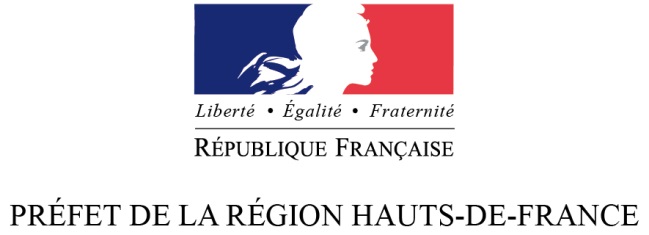 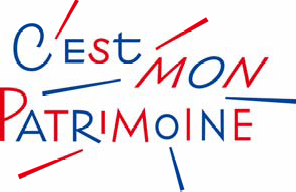 Edition 2019Dossier de candidature à envoyer au plus tard le 9 février 2019Par courriel à : Pour la DRAC : ptic.drac.hauts-de-france@culture.gouv.frPour la DRJSCS : drjscs-hdf-ville@jscs.gouv.frDépartement concerné par le projet : Site(s) patrimonial(ux) concerné(s)Le porteur de projetNom de la structureChamp d'activité principale de la structureContact du référent pour le projetAutre du secteur culture 				Nom	PrénomFonction Adresse courrielNuméro(s) de téléphoneAdresse postaleLe partenaire principalNom de la structureChamp d'activité principale de la structureContact du référent pour le projetAutre du secteur culture 	Nom	PrénomFonctionAdresse courrielNuméro(s) de téléphoneAdresse postaleAvez-vous d’autres partenaires ? Si oui, précisezLe projet est-il inscrit dans un contrat local ?CLEA (contrat local d'éducation artistique) 	PEDT (projet éducatif territorial)Contrat de ville	Autre contrat localAucun contrat localDe quelle manière cette inscription dans le contrat local est-elle formulée ?Actions d'information et de formation, supports pédagogiques, outils d'évaluations prévuesRencontres entre les équipes du lieu de patrimoine (équipe scientifique, équipe de médiation) et les équipes des professionnels de l’éducation (service jeunesse, centre de loisirs, association d’éducation populaire, centre social, socioculturel, mjc, etc.) pour définir le projet en amont du dépôt de candidatureRencontres entre les équipes du lieu de patrimoine (équipe scientifique, équipe de médiation) et les équipes des professionnels de l’éducation (service jeunesse, centre de loisirs, association d’éducation populaire, centre social, socioculturel, mjc, etc.) pour affiner le projet après le dépôt de candidature.Session de formation réalisée par l’établissement patrimonial à destination des accompagnateurs / encadrantsSession de formation réalisée par la structure éducative à destination des accompagnateurs / encadrantsGuide de préparation à la visite destiné aux accompagnateurs / encadrants / responsables de structuresGuide de préparation à la visite destiné aux jeunesSupport de visite (usage sur place) destiné aux accompagnateurs / encadrants / responsables de structuresSupport de visite (usage sur place) destiné aux jeunesAutre support pédagogique réalisé par l’établissement patrimonialAutre support pédagogique réalisé par la structure éducativeAutre action d’information ou de formationQuestionnaire d’évaluation / enquête auprès des jeunesQuestionnaire d’évaluation / enquête auprès des accompagnateurs / encadrants / responsables de structuresAutre dispositif d’évaluationDurée des activitésNombre total de jours d'activités(nombre de jours pendant lesquels la structure accueille des  jeunes)Temps de présence des jeunes(nombre de jours pendant lesquels chaque jeune est présent)Période(s) d'activitésVacances de printemps		☐ Vacances d'automneVacances d'été - mois de juillet                 ☐ Vacances d'été - mois d'aoûtInscription dans le plan mercredi                  ☐ Les mercredis ou samedis (hors plan mercredi)☐ Autre périodeDates prévisionnellesDomaine(s) artistique(s) et culturel(s) concerné(s)architecturearchéologiearts décoratifs et arts appliquésarts de la ruearts numériquesarts plastiquesbande dessinéechantcinéma, audiovisuel, image animéeconteculture scientifique, technique et industrielledansedessindesignécrituregravureinstallationlittératuremarionnettesmimemusiqueopérapeintureperformancephotographiepoésiesculpturethéâtreProjet de restitution(s) sur siteProjection de film, vidéo, cinéma d'animation, mapping, etc.Spectacle vivant, théâtre, lecture, danse, musique, cirque, impliquant les participants aux ateliers sur scèneSpectacle vivant, théâtre, lecture, danse, musique, cirque, sans les participants aux ateliersExposition des créations des participants aux ateliersPas de restitution sur siteNombre de publics attendus (découverte et ateliers, hors restitutions)- Intitulé de l’action 2019 : - Fiche de présentation détaillée du projet artistique et culturel : descriptif et déroulé des journées :	* présentation synthétique puis détaillée du projet ¹,	* lieu de réalisation,	* autres partenaires éventuels,	* nombre de bénéficiaires,	* moyens humains et personnels affectés au suivi de l'action et comment les jeunes seront mobilisés* modalités d’évaluation du projet* joindre une fiche bilan pour les projets soutenus en 2018.- Objectifs poursuivis - Intervenants	* Artistes (nom, prénom, discipline et observations éventuelles)	* professionnels du patrimoine- Territoire(s) : préciser l’origine géographique des publics attendus1 - Voir appel à projet, un document peut être joint.C'est mon patrimoine ! 2019, budget prévisionnel de l’actionTotaldont 3 à 5 ansdont 6 à 8 ansdont 9 à 12 ansdont 13 à 15 ansdont 16 à 25 ans (hors accompagnateurs ou adultes en famille)dont adultes accompagnateurs (professionnels ou parents)dont adultes en famille (groupes de centres sociaux)dont filles/femmesdont garçons/hommesdont habitants des quartiers prioritaires de la politique de la ville (QPV)dont publics en situation de handicapdont publics autres, précisezCHARGESMontantPRODUITSMontantCHARGES DIRECTESCHARGES DIRECTESRESSOURCES DIRECTESRESSOURCES DIRECTES60 ‐ Achats70 ‐ Vente de produits finis, de marchandises, prestations de  servicesPrestations de services74 ‐ Subventions  d'exploitationAchats matières et fournituresC'est mon patrimoine ! Crédits ministère de la culture DRACAutres fournituresC'est mon patrimoine ! Crédits politique de la Ville CGET / DRJSCS61 ‐ Services extérieursAutres demandes de subventions Etat (préciser le(s) ministère(s), directions ou services déconcentrés  sollicitésLocationsEntretien et réparationAssuranceDocumentationConseil Régional62 ‐ Autres services extérieursRémunérations intermédiaires et honorairesConseil(s)  Départemental(aux)Publicité, publicationDéplacements,  missionsServices bancaires, autresCommunes, communautés de communes ou d'agglomérations63 ‐ Impôts et taxesImpôts et taxes sur rémunérationAutres impôts et taxes64 ‐ Charges de personnelOrganismes sociaux (CAF, etc., détailler)Rémunération des personnelsFonds européens (FSE, FEDER, etc.)Charges socialesEmplois aidésAutres charges de personnelAutres établissements publics65 ‐ Autres charges de gestion courante75 ‐ Autres produits de gestion  courante756 ‐ Cotisations758 ‐ Dons manuels ‐ MécénatCHARGES INDIRECTES REPARTIES AFFECTEES AU  PROJETCHARGES INDIRECTES REPARTIES AFFECTEES AU  PROJETRESSOURCES PROPRES AFFECTEES AU  PROJETRESSOURCES PROPRES AFFECTEES AU  PROJETCharges fixes de fonctionnementFrais financiersAutresTOTAL DES CHARGESTOTAL DES PRODUITSCONTRIBUTIONS VOLONTAIRES EN NATURECONTRIBUTIONS VOLONTAIRES EN NATURECONTRIBUTIONS VOLONTAIRES EN NATURECONTRIBUTIONS VOLONTAIRES EN NATURE86 ‐ Emplois des contributions volontaires en nature87 ‐ Contributions volontaires en nature860 ‐ Secours en nature870 ‐ Bénévolat861 ‐ Mise à disposition gratuite de biens et de services871 ‐ Prestations en nature862 ‐ Prestations864 ‐  Personnel bénévole875 ‐ Dons en natureTOTAL des contributions volontaires en natureTOTAL des contributions volontaires en natureTOTAL des contributions volontaires en nature